የኮሎምብያ ዲስትሪክት መንግሥትየወጣቶች መልሶ ማቋቋሚያ አገልግሎቶች መምሪያእኛ ማን ነንስለ DYRS
 
የኮሎምብያ ዲስትሪክት የወጣቶች መልሶ ማቋቋሚያ አገልግሎቶች (DYRS)፣ በዲስትሪክቱ በካቢኔት ደረጃ የወጣት ጥፋተኞች የፍትህ ሰጪ ድርጅት ነው፡፡  እስር፣ የፍርድ ቤት ትዕዛዝ፣ እና በእንክብካቤ መስጫ ተቋማቱ ውስጥ ለተያዙ ወጣቶች፣ ከእንክብካቤ ውጭ የሚሰጥ ወይም በዲሲ ማህበረሰብ ውስጥ ነዋሪዎችን ያስተዳድራል፡፡ ድርጅቱ፣ በአካባቢ እና በብሄራዊ ደረጃ እውቅና ያላቸው የወጣት ጥፋተኞች የፍትህ ማዕከል ከሆነው ጋር ትብብርን በመፍጠር፤ በሚከተሉት የፕሮግራም ዓይነቶች፤ እንደ የወጣት ጥፋተኞች ፍትህ፣ መኖሪያ ቤት ለሌላቸው እንክብካቤ (continuum of care)፣ አማራጭነት ያለው የፍርድ ውሳኔ፣ ቁጥጥር ያለው የፍርድ ቤት መጥሪያን መልቀቂያ እና እገዛ የታከለበት የአኗኗር አቅርቦትን፣ በርካታ በሆኑ የፈጠራ የፕሮግራም ሞዴሎች ላይ   በብቃት ይሳተፋል፡፡
 
ዓላማየወጣቶች መልሶ ማቋቋሚያ አገልግሎቶች መምሪያ፣  በፍርድ ቤት ውስጥ ጉዳይ ያላቸውን ወጣት ሰዎች ሃይል ለመስጠት እና አሳዳጊዎችን በማህበረሰቡ ውስጥ ተጠያቂነት እንዲኖራቸው ማድረግን ዓላማው በማድረግ ከቤተሰቦች እና ከሕዝቡ ጋር በትብብር ይሠራል፡፡ 
 
ራዕይ
 
የወጣቶች መልሶ ማቋቋሚያ አገልግሎቶች መምሪያ፣ በፍርድ ቤት ጉዳያቸው ለተያዘ ወጣት ሰዎች እና ቤተሰቦቻቸው፣ የግለሰቦችን ጥንካሬ የሚያጎላ፣ የሙያ ማሳደጊያ፣ የግል ተጠያቂነት፣ የቤተሰብ ሃይል እንዲጨምር ማድረግ፣ የማህበረሰብ ተሳትፎ እና የህዝብን ደህንነት፣ ስፋት ባለው ፕሮግራሞች በብሄራዊ ደረጃ ምርጥ የሆነ መኖሪያ ቤት ለሌላቸው እንክብካቤ (continuum of care) እንዲቀጥል ይጥራል፡፡
 
የመመሪያ ሥነ-ምግባሮችእኛ የምናምነው፡ፍሬ አልባ መሆን ቢከሰትም እንኳን፣ ወጣቶች አንድን ነገር ለመፈፀም የሚያስገኛቸውን ደስተኝነት ይመርጣሉ፤ እንዲሁም እያንዳንዱ ወጣት ልዩ የሆነ እና መማር የሚችል፣ በድጋሚ መማር የሚችል እና ካወቀው ነገር መላቀቅ ይችላል፡፡ሁሉም ወጣቶች፣ ተንከባካቢ ከሆኑ አዋቂዎች ጋር መነጋገር፣ አገልግሎቶች፣ እርዳታዎች፣ እና ለማህበረሰቡ ሊያበረክቱት የሚችሉትን ነገሮች የማስፋት ዕድል ያለው እና በተሳካ ሁኔታ ወደአዋቂነት መሸጋገር የሚፈልጉ መሆን አለባቸው፡፡የስብጥር ልዩነቶችን ማክበርሁሉም ወጣቶች፣ ቤተሰቦች፣ ሠራተኞች እና ማህበረሰቦች፣ ብቃት፣ ክብር እና ለማደግ እና ለውጥ እድል እንዲኖራቸው ያስፈልጋል፡፡ በሁሉም ደረጃዎች የሚገኙ ወጣቶች፣ ቤተሠቦች እና ሠራተኞች፤ ከወጣት/የቤተሰብ ቡድን ስብሰባ አንስቶ እስከ ድርጅት ፖሊሲዎች ድረስ በጠረጴዛ ላይ ሆነው እና በውሳኔ አወሳሰድ ላይ ተሳትፎ ማድረግ አለባቸው፡፡ጥንካሬ ባለው ሁኔታ የመኖሪያ ቤት ለሌላቸው እንክብካቤ (continuum of care)፣ተለዋዋጭነት ያለው፣ በጥንካሬ ላይ የተመሰረተ፣ ቤተሰብ ላይ ያተኮረ እና የሕዝብን ደህንነት ወጥነት ባለው ሁኔታ የጠበቀ፣ አነስተኛ የሆነ ግደባ ባላቸው አካባቢዎች ወጣቶችን በደህንነት የማገልገል ውጤት ነው፡፡ለወጣቶች እና ሠራተኞች፣ ደህንነቱ የተጠበቀ፣ መሠረት ያለው፣ ቋሚ እና ድጋፍ ሰጪ የሆነ አካባቢዎችን ማመቻቸት፡፡ በሁሉም ደረጃ ያሉ ሠራተኞች፣ መልስ ሰጪ፣ አክብሮት ያላቸው፣ በውስጥም ሆነ በውጪ ካሉ ደንበኞች ጋር በጋራ ትብብር የሚሰሩ መሆን አለባቸው፡፡ ውሳኔዎቹ፣ ትክክለኛ እና አስተማማኝ በሆነ፤ በመረጃ ስብስብ (data) የተገለፀ መሆን አለበት፡፡የእያንዳንዱ ሰው የሥራ ድርሻ፣ ወጣቶች በሙሉ አቅም እንዲያድጉ መርዳት ነው፡፡ የዋስትና ጥበቃ ፕሮግራሞች ቢሮየዋስትና ጥበቃ ፕሮግራሞች ቢሮ፣ የአስተዳደር የበላይ ክትትል፣ ቁጥጥር እና አስተዳደራዊ እገዛ እያደረገ፤ ወደ ኮንትራት የመኖሪያ አገልግሎቶች ተመርተው የመጡትን በሙሉ ማስተደደሩን እና እቅድን እና የገቢ ምንጭ ማግኛ መንገዶችን በመጠቆም፤ የኮንትራት ፕሮግራሞች እና አገልግሎቶች አግባብ ያለው አጠቃቀም ላይ ክትትል ማድረጉን እየቀጠለ ባለበት ሁኔታ፣ በእስር እና የፍርድ ቤት ትዕዛዝ የተሰጣቸውን ሕዝቦች በተመለከተ፣ የDYRS ግቦች መሳካታቸውን ያረጋግጣል፡፡ በወጣቶች አገልግሎቶች ማዕከል (YSC) ውስጥ ፍርድ፣ ምስክርነት፣ ወይም ወደሌላ ተቋም መዛወርን የሚጠባበቁ ወጣቶች፣  የአጭር ጊዜ የተጠበቀ ማቆያ እንክብካቤ ለመስጠት የመኖሪያ ፕሮግራም ሠራተኞች ሃላፊነት አለባቸው፡፡ YSC፣ የ24-ሰዓት መታሰር፣ እንክብካቤና ቁጥጥር እና መሠረታዊ የሆኑ የአካል፣ የመንፈስ፣ የሃይማኖቶች፣ የትምህርት እና ለወጣት ሰዎች በተጠበቀ እስር ቤት የማህበረሰብ ፍላጎቶች ድጋር የሚሰጡ ፕሮግራሞችን ይሰጣል፡፡የጀማሪዎች አዲስ የወጣት እድገት ማዕከል፣ ትምህርት ነክ፣ አዝናኝ እና የሥራ መስክ እድገት አገልግሎቶችን ጨምሮ፣ የ24-ሰዓት ቁጥጥሩን፤ በሎሬል፣ ሜሪላንድ (Laurel, Maryland)፣ በሚገኘው አድራሻው አገልግሎት ይሰጣል፡፡  የተቋሙ ከስድስት-እስከ-12-ወር የመልሶ ማቋቋሚይ ፕሮግራሙ፣ እጅግ በጣም ከባድ የሆነ እና ሥር የሰደደ የወጣት በደል ፈፃሚነትን፣ አገልግሎት የሚሰጥ፣ ስመ-ጥር ከሆነው የሚዙሪ አቀራረብ (Missouri approach)ን ሞዴል አድርጎ የቀረበ ነው፡፡     ወጣቶችን በጣም በትንሹ የአካባቢ ግደባ፣  የሕዝብን ደህንነት መሠረት ባደረገ ተደጋጋሚ ሁኔታ፣ አዎንታዊ የሆነ የወጣት እድገት እና የወጣቶችን መልሶ መቋቋም የሚያበረታታ በአግባቡ የተመራ በጓደኞች መካከል አንዱ ላንዱ የሚሰጠው ተጽእኖ ባለው ሁኔታ ወደማህበረሰቡ ተመልሶ ለማዋሃድ የሚያዘጋጅ ፕሮግራም ነው፡፡የእንክብካቤ እቅድ እና ማስተባበሪያ ክፍሎችየእንክብካቤ እቅድ እና ማስተባበሪያ ክፍሎች በዋርድ የተቀናጁ ናቸው፡Wards 1-4: በ4ተኛው ፎቅ በ450 H St. NW ይገኛል Wards 5-6: በ5tተኛው ፎቅ በ40 H St. NW ይገኛል Ward 7: በ2101 MLK Ave. SE ቢሮ ይገኛል Ward 8: በ2101 MLK Ave. SE ቢሮ ይገኛል CAFAS (የልጅ የጉርምስና ተግባራት ግምገማ መለኪያ) የግምገማ መሣሪያ ሲሆን፣ የወጣት ተግባራትን በ8 ጠቃሚ በሆኑ ተግባራት እና ደህንነትን መለኪያ ጎራዎችን ለመለየት፡ ቤት፣ ትምህርት ቤት/ሥራ ቦታ፣ ማህበረሰብ፣ ለሌሎች የሚያሳዩት ባሕርይ፣ የስሜት ሁኔታ/ውስጣዊ ስሜት፣ አስተሳሰብ፣ የአደንዛዥ ዕፅ ተጠቃሚነት፣ እና እራስን መጉዳት፡፡ CAFAS፣ ወጣቶች ከፍተኛ የሆነ ተፈታታኝ የሆነበትን ወይም የሆነባትን አጋጣሚዎችን መለየት እና ወጣቶችን እና የእርሱን ወይም የእርሷን ቡድን (የDYRS የማህበረሰብ ሠራተኛን፣ ቤተሰብን፣ እና አገልግሎት ሰጪዎችን ጨምሮ) ተገቢነት ያላቸውን ጣልቃ-ገብነት፣ አስፈላጊ የሆኑ አገልግሎቶችን ማስፈፀም፣ እና ለወደፊት ግቦችን መዋቅር መጣልን የሚያስችላቸው ነው፡፡ ወጣቶችን፣ ቤተሰቦችን፣ የDYRS የማህበረሰብ ሠራተኛን፣ እና ሌሎች የቡድን አባላት፣ በእያንዳንዱ ጎራዎች በሚደረገው ግምገማ ላይ ወጣቶቹ ያሳዩትን እድገት ለማየት፣ CAFAS በየ90 ቀናት ይከናወናል፡፡ CAFASን በወጣቶች፣ ቤተሰቦች፣ እና ሌሎች የቡድን መሪዎች ጋር በመሆን፣ የፍርድ ቤት ትዕዛዝ በቀረበበት ጊዜ በየ90 ቀናት ውስጥ፣ የሚከናወነውን የቡድን የውሣኔ አወሳሰድ ስብሰባዎችን የDYRS የማህበረሰብ ሰራተኛ ይገመግማል፡፡ FAMcare የDYRS የኤሌክትሮኒክ የጉዳይ አስተዳደር የመረጃ ማከማቻ (database) ስርዓት/ዘዴ ነው፡፡  የሕግ ታሪክን፣ የስነ-ሕዝብ መረጃ፣ ከDYRS ማህበራዊ ሠራተኛ የቀረበ የጉዳይ ማስታወሻ፣ ከወጣቱ የተቀበልናቸውን ሁሉም መረጃዎች፣ እና በድርጅቱ ውስጥ የፍርድ ቤት ትዕዛዝ በቀረበበት ጊዜ ውስጥ የወጣት ምደባዎችን እና የአገልግሎት ምዝገባዎችን ጨምሮ፣ ይህ ስርዓት/ዘዴ የእያንዳንዱን የፍርድ ቤት ትዕዛዝ ያለውን ወጣት፣ የኤሌክትሮኒክ የጉዳይ ፋይል የያዘ ነው፡፡ የመረጃ ማከማቻው (database)፣ የእያንዳንዱን ወጣት አስፈላጊ መረጃዎችን ለመጠበቅ፣ አንድ የኤሌክትሮኒክ ፋይል በማቅረብ፣ የወጣቱን ጉዳይ የበለጠ በተቀላጠፈ እና ውጤታማ በሆነ መንገድ  የDYRS ሠራተኛው ይቆጣጠራል፡፡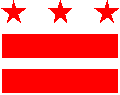 